Geography  森林破壊Text Book p.86-87 　COMPLETE p.78-79１．森林の機能☆森林にはどのような機能があるだろう？①思いついた機能を記そう　　　　　　　　②周りの人の考えを記そう２．森林破壊☆Google Earth Engineを用いて、森林減少地域を読み取り、白地図上に位置を記そう。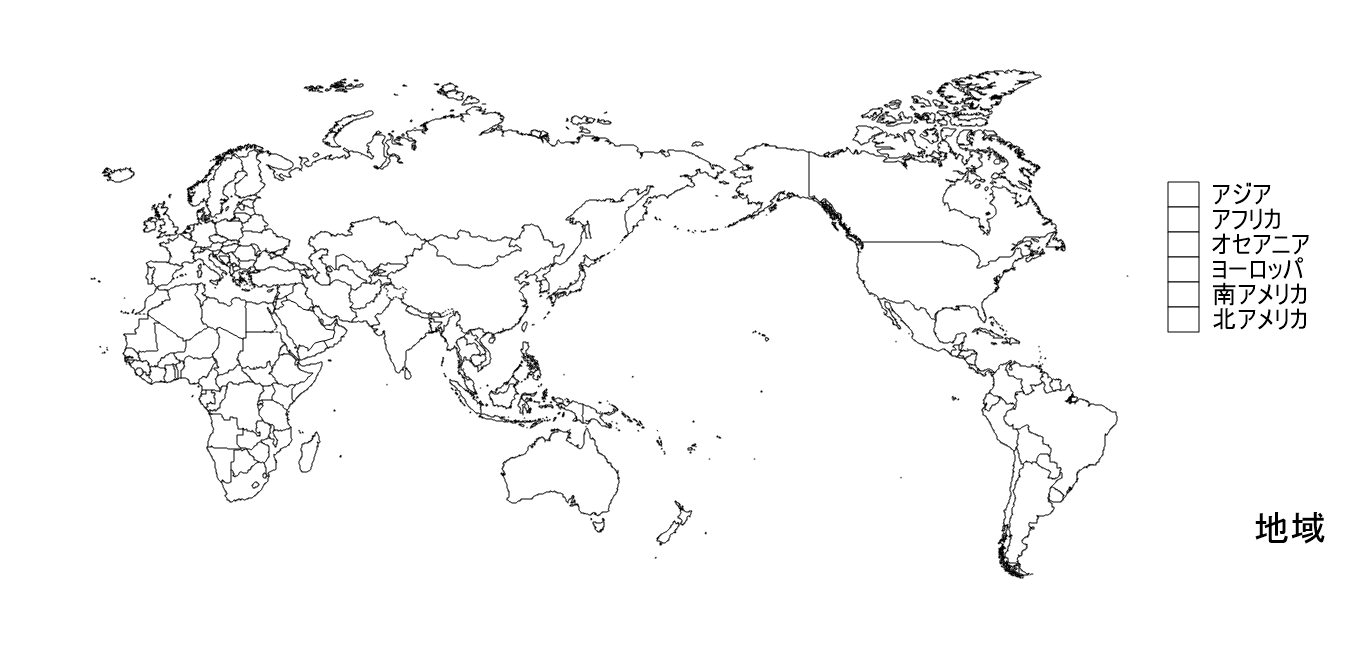 ☆なぜそれらの地域では森林減少がみられるのだろう？３．森林破壊への取り組み①　衛星画像を用いた〔　　リモートセンシング　　〕による違法伐採の監視②　〔　　アグロフォレストリー　　〕による農業と生態系の共存③　〔　　エコラベル　　〕の推進☆森林破壊・森林減少を食い止めるために、自分たちができる行動とは何だろう。国名原因・要因